NÁRODNÁ RADA SLOVENSKEJ REPUBLIKY	VIII. volebné obdobieČíslo: CRD-1572/2021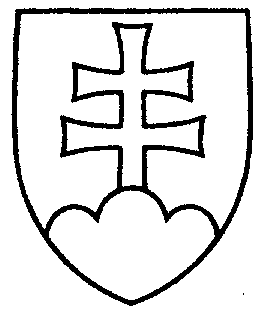 1121UZNESENIENÁRODNEJ RADY SLOVENSKEJ REPUBLIKYz 30. novembra 2021k návrhu skupiny poslancov Národnej rady Slovenskej republiky na vydanie zákona, ktorým sa mení a dopĺňa zákon č. 530/2011 Z. z. o spotrebnej dani z alkoholických nápojov v znení neskorších predpisov a ktorým sa mení a dopĺňa zákon č. 467/2002 Z. z. o výrobe a uvádzaní liehu na trh v znení neskorších predpisov (tlač 663)		Národná rada Slovenskej republiky	po prerokovaní uvedeného návrhu zákona v druhom a treťom čítaní	s c h v a ľ u j enávrh skupiny poslancov Národnej rady Slovenskej republiky na vydanie zákona, ktorým sa mení a dopĺňa zákon č. 530/2011 Z. z. o spotrebnej dani z alkoholických nápojov v znení neskorších predpisov a ktorým sa mení a dopĺňa zákon č. 467/2002 Z. z. o výrobe a uvádzaní liehu na trh v znení neskorších predpisov, v znení schválených pozmeňujúcich a doplňujúcich návrhov.     Boris  K o l l á r   v. r.    predsedaNárodnej rady Slovenskej republikyOverovatelia:Monika  K a v e c k á   v. r. Magdaléna  S u l a n o v á   v. r.